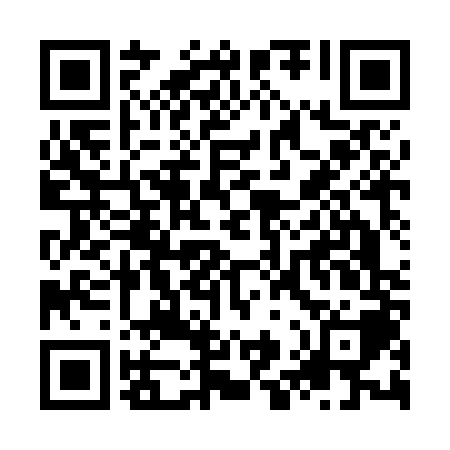 Ramadan times for Cuyo, PhilippinesMon 11 Mar 2024 - Wed 10 Apr 2024High Latitude Method: NonePrayer Calculation Method: Muslim World LeagueAsar Calculation Method: ShafiPrayer times provided by https://www.salahtimes.comDateDayFajrSuhurSunriseDhuhrAsrIftarMaghribIsha11Mon4:554:556:0512:063:256:076:077:1212Tue4:554:556:0512:063:246:076:077:1213Wed4:544:546:0412:053:246:076:077:1314Thu4:544:546:0412:053:236:076:077:1315Fri4:534:536:0312:053:236:076:077:1316Sat4:534:536:0212:053:226:076:077:1317Sun4:524:526:0212:043:226:076:077:1318Mon4:514:516:0112:043:216:076:077:1319Tue4:514:516:0112:043:206:076:077:1320Wed4:504:506:0012:033:206:076:077:1321Thu4:504:506:0012:033:196:076:077:1322Fri4:494:495:5912:033:196:076:077:1323Sat4:484:485:5812:023:186:076:077:1324Sun4:484:485:5812:023:176:076:077:1325Mon4:474:475:5712:023:176:076:077:1326Tue4:464:465:5612:023:166:076:077:1327Wed4:464:465:5612:013:156:076:077:1328Thu4:454:455:5512:013:156:076:077:1329Fri4:444:445:5512:013:146:076:077:1330Sat4:444:445:5412:003:136:076:077:1331Sun4:434:435:5312:003:136:076:077:131Mon4:434:435:5312:003:126:076:077:132Tue4:424:425:5211:593:116:076:077:133Wed4:414:415:5211:593:106:076:077:134Thu4:414:415:5111:593:106:076:077:135Fri4:404:405:5111:593:096:076:077:136Sat4:394:395:5011:583:086:076:077:137Sun4:394:395:4911:583:076:076:077:148Mon4:384:385:4911:583:076:076:077:149Tue4:374:375:4811:573:066:076:077:1410Wed4:374:375:4811:573:056:076:077:14